The executiveSrijon realty pvt.ltd.              Sub- letter of thanks givingRespected sir/mamI'm obliged by your ministrationI the undersigned attained by the help in the name of money from you. I'm  chaitali Bhunia daughter of Mani Bhushan Bhunia belongs from an underprivileged family.As my father is now alredy an unemployed person so in recents he's not working.In this situation you have stretched your helping hand.                                 I hope you will help me to complete my course on GNM ,from PMS school of nursing , bengalore.As in recents I'm in 3rd year of this course.As you have told to submit my 2nd year latest marksheet,but I can't submit my latest marksheet because 2nd year result had declared,but KNC has not given the marksheet till now. (So my earnest request to you please help me in this situation). I'm very great full to our helpful MUKTI non Govt.organization that they have given me the scholarship, through our Srijon realty pvt.ltd.Thanking youYours faithfulChaitali BhuniaC/O-Mani Bhushan BhuniaVill.P.O- Nandakumar purP.s.- RaidighiDist.- South 24 P.G.SPin.- 743349Ph.no.- 9883917582Mon, Jul 24, 6:21 PM (22 hours ago)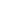 